Týdenní plán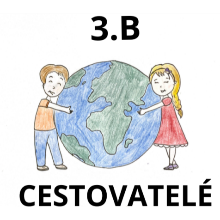 16. týden – sudý                                          12. 12. – 16. 12. 2022 Důležité informace Milí rodiče a Cestovatelé, tento týden budeme psát dvouměsíční testy z českého jazyka, matematiky a SKN. Tím pádem nebudeme ve čtvrtek psát testy pokroků. Ve čtvrtek 15. 12. od 17.00 se budou konat vánoční trhy, kde budeme mít stánek a budou se tam prodávat naše výrobky, které jsme dělali ve škole. Pokud bude některý z Cestovatelů chtít prodávat s námi, prosím napište mi. Akce bude cca do 19.00.V pátek 16. 12. proběhne focení dětí do vánočního setu, který stojí 330 Kč. Všechny děti budou vyfoceny, následně obdrží sadu fotografií a vy se pak můžete rozhodnout, zda sadu vrátíte nebo pošlete peníze pro fotografa třídní učitelce. Je možné vyfotit se se sourozencem, ale v tomto případě vyzvedne vždy starší sourozenec mladšího v jeho třídě a poté ho dovede do třídy zpátky.S přáním krásného prožití třetího adventního týdneVaše paní učitelky Míša, Kája, Zuzka a PéťaPlán učiva na tento týden Český jazyk Učebnice do str. 52Pracovní sešit do str. 37S jistotou píšu i, í, y, ý po Z, L a B. Vyjmenuji vyjmenovaná slova po M.Opakuji učivo za listopad a prosinec.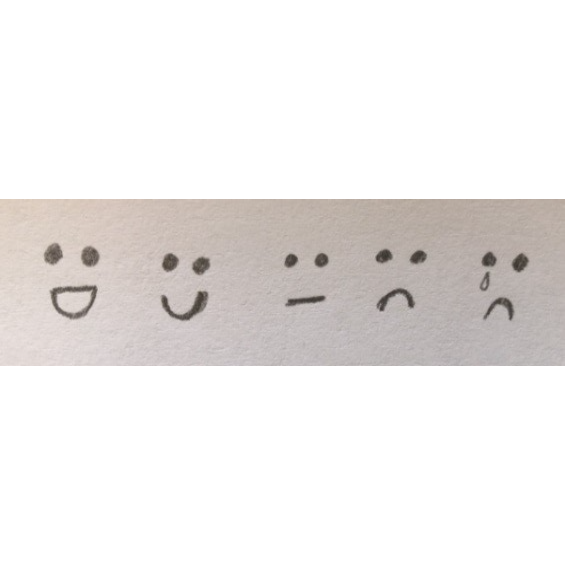 Matematika Učebnice do str. 42Pracovní sešit do str. 31Hledám na geodesce trojúhelníky, rýsuji je do pracovního sešitu a poznám rovnoramenné trojúhelníky.Počítám písemně.Opakuji učivo za listopad a prosinec.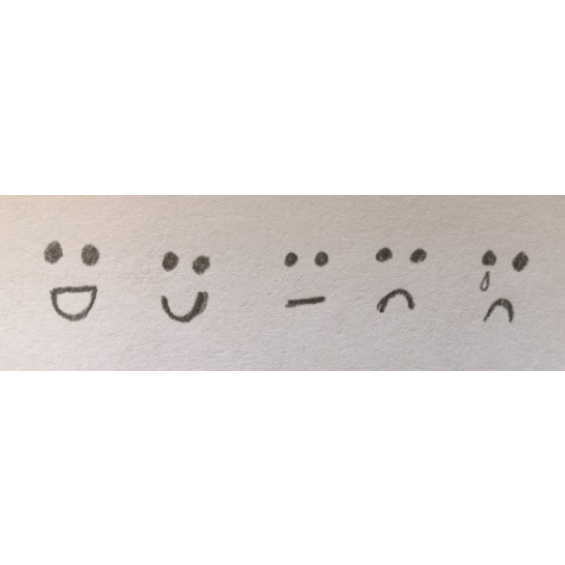 Svět kolem nás Učebnice do str. 25Znám rozdíl mezi přírodninou a výrobkem.Dokážu rozlišit neživou přírodninu a živou přírodninu.Opakuji učivo za listopad a prosinec.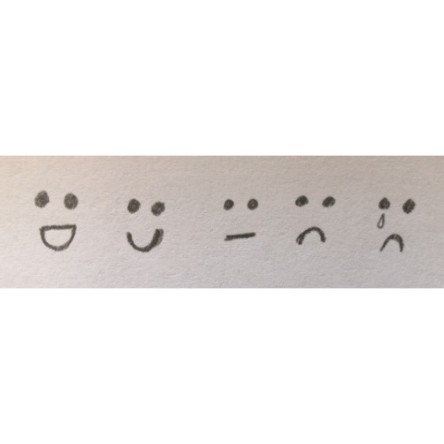 Anglický jazyk Navrhnu si kostým a popíšu ho.Vytvořím nebo nakreslím robota.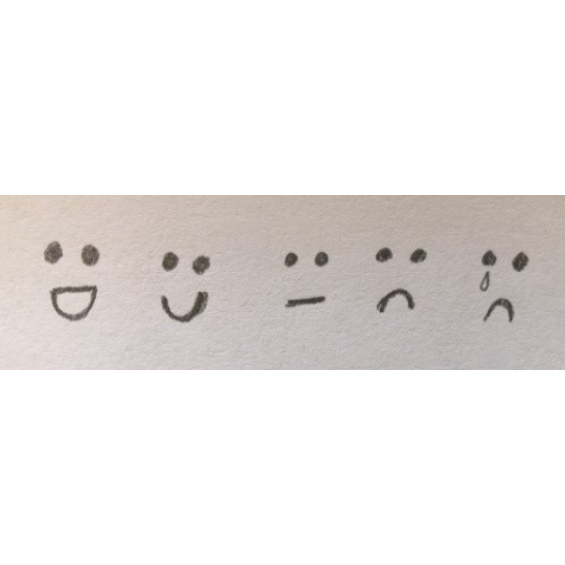 Školní družinaV pátek 16. 12. od 14.00 do 15.30 se koná přeložené divadelní představení „Jak chtěl skřítek zaspat Vánoce“.V pátek 16. 12. od 14.00 do 15.30 se koná přeložené divadelní představení „Jak chtěl skřítek zaspat Vánoce“.